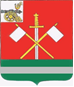 СМОЛЕНСКАЯ ОБЛАСТЬМОНАСТЫРЩИНСКИЙ РАЙОННЫЙ СОВЕТ ДЕПУТАТОВ РЕШЕНИЕот 10 октября 2017 года                                                                         № 86                                                                                       В соответствии с областным законом от 31 марта 2009 года № 9-з «О гарантиях осуществления полномочий депутата, члена выборного органа местного самоуправления, выборного должностного лица местного самоуправления в Смоленской области»,  ст. 271 Устава муниципального образования «Монастырщинский район» Смоленской области, Монастырщинский районный Совет депутатовРЕШИЛ:1. Установить Главе муниципального образования «Монастырщинский район» Смоленской области Титову Виктору Борисовичу ненормированный рабочий день.2. Настоящее решение вступает в силу со дня его принятия и распространяет своё действие на правоотношения, возникшие с 16 ноября 2016 года.Об установлении ненормированного рабочего дня Главе муниципального образования «Монастырщинский район» Смоленской области В.Б. ТитовуГлава муниципального образования «Монастырщинский район» Смоленской областиПредседательМонастырщинского районногоСовета депутатовВ.Б. ТитовП.А. Счастливый